HungaryHungaryHungaryAugust 2024August 2024August 2024August 2024SundayMondayTuesdayWednesdayThursdayFridaySaturday123456789101112131415161718192021222324Saint Stephen’s Day25262728293031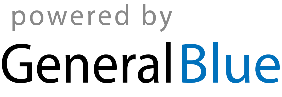 